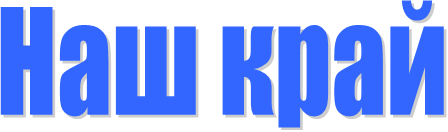 Официальный информационный  бюллетеньУчредитель: Совет депутатов Чухломского сельского поселенияЧухломского муниципального района Костромской областиРОССИЙСКАЯ ФЕДЕРАЦИЯ                                                                                       КОСТРОМСКАЯ ОБЛАСТЬАДМИНИСТРАЦИЯ ЧУХЛОМСКОГО СЕЛЬСКОГО ПОСЕЛЕНИЯ                       ЧУХЛОМСКОГО МУНИЦИПАЛЬНОГО РАЙОНАПОСТАНОВЛЕНИЕот «01» февраля 2024 года № 5-а«Об утверждении муниципальной  целевой  программы «Обеспечение пожарной безопасности на территории Чухломского сельского поселения                                                                  Чухломского муниципального района                                                                                               Костромской области на 2024-2025 годы»В соответствии с Федеральными законами от 21.12.94 № 68-ФЗ «О защите населения и территорий от чрезвычайных ситуаций природного и техногенного характера», от 21.12.94 № 69-ФЗ «О пожарной безопасности», от 06.10.2003 № 131-ФЗ «Об общих принципах организации местного самоуправления в Российской Федерации» (с изменениями), от 22.07.2008 № 123-ФЗ «Технический регламент о требованиях пожарной безопасности», постановления администрации Чухломского сельского поселения Чухломского муниципального района Костромской области от 28.03.2014г. № 12 «Об утверждении Порядка принятия решений о разработке муниципальных программ, Чухломского сельского поселения Чухломского муниципального района Костромской области их формирования, реализации и проведения оценки эффективности их реализации», Устава муниципального образования Чухломское сельское поселение Чухломского муниципального района Костромской области, в целях защиты Чухломского сельского поселения Чухломского муниципального района Костромской области, от угрозы природных пожаров, администрация Чухломского сельского поселения Чухломского муниципального района Костромской области ПОСТАНОВЛЯЕТ:   1.Утвердить  муниципальную  целевую  программу «Обеспечение пожарной безопасности на территории Чухломского сельского поселения Чухломского муниципального района Костромской области  на 2024-2025 годы» согласно приложениям №1, № 2.   2. Настоящее постановление вступает в силу со дня его подписания и подлежит официальному опубликованию и размещению на официальном сайте администрации Чухломского сельского поселения Чухломского муниципального района Костромской области.   3. Контроль за исполнением настоящего постановления оставляю за собой.      Глава Чухломского сельского поселения                                  Т.М.ДемидоваПриложение № 1                 к постановлению администрации Чухломского сельского поселения Чухломского муниципального района Костромской области от «01» февраля . № 5-аМУНИЦИПАЛЬНАЯ ЦЕЛЕВАЯ ПРОГРАММА«Обеспечение пожарной безопасности на территории Чухломского сельского поселения Чухломского муниципального района Костромской области  на2024-2025 годы»1. Общее положение1.1. Муниципальная целевая программа «Обеспечение пожарной безопасности на территории    Чухломского  сельского поселения на 2024-2025 годы» (далее - Программа) определяет направления и механизмы реализации полномочий по обеспечению первичных мер пожарной безопасности на территории   Чухломского  сельского поселения, усиления противопожарной защиты населения и материальных ценностей..1.2. Программа разработана в соответствии с нормативными актами Российской Федерации, муниципальными нормативными актами:- Федеральным законом от 6 октября . № 131-ФЗ «Об общих принципах организации местного самоуправления в Российской Федерации»;- Федеральным законом от 21 декабря . № 69-ФЗ «О пожарной безопасности»;- Федеральным законом от 22 июля 2008г. № 123-ФЗ «Технический регламент о требованиях пожарной безопасности»2. Содержание проблемы и обоснование необходимости еерешения программными методамиОсновными причинами возникновения пожаров и гибели людей являются неосторожное обращение с огнем, нарушение правил пожарной безопасности при эксплуатации электроприборов и неисправность печного отопления. Для стабилизации обстановки с пожарами администрацией Чухломского  сельского поселения ведется определенная работа по предупреждению пожаров:- проводится корректировка нормативных документов, руководящих и планирующих документов по вопросам обеспечения пожарной безопасности;- проводятся совещания с  руководителями объектов и ответственными за пожарную безопасность по вопросам обеспечения пожарной безопасности;         - при проведении плановых проверок жилищного фонда особое внимание уделяется ветхому жилью, жилью социально неадаптированных граждан.Вместе с тем подавляющая часть населения не имеет четкого представления о реальной опасности пожаров, поскольку система мер по противопожарной пропаганде и обучению мерам пожарной безопасности недостаточна.В соответствии с Федеральными законами от 21 декабря . № 69-ФЗ «О пожарной безопасности», от 22 июля 2008г. № 123-ФЗ «Технический регламент о требованиях пожарной безопасности» обеспечение первичных мер пожарной безопасности предполагает:1) реализацию полномочий органов местного самоуправления по решению вопросов организационно-правового, финансового, материально-технического обеспечения пожарной безопасности муниципального образования;2) разработку и осуществление мероприятий по обеспечению пожарной безопасности муниципального образования и объектов муниципальной собственности, которые должны предусматриваться в планах и программах развития территории, обеспечение надлежащего состояния источников противопожарного водоснабжения, содержание в исправном состоянии средств обеспечения пожарной безопасности жилых и общественных зданий, находящихся в муниципальной собственности;3) разработку и организацию выполнения муниципальных целевых программ по вопросам обеспечения пожарной безопасности;4) разработку плана привлечения сил и средств  для тушения пожаров и проведения аварийно-спасательных работ на территории муниципального образования и контроль за его выполнением;5) установление особого противопожарного режима на территории муниципального образования, а также дополнительных требований пожарной безопасности на время его действия;6) обеспечение беспрепятственного проезда пожарной техники к месту пожара;7)  обеспечение связи и оповещения населения о пожаре;8) организацию обучения населения мерам пожарной безопасности и пропаганду в области пожарной безопасности, содействие распространению пожарно-технических знаний;9) создание условий для организации  и развития добровольной пожарной дружины, а также для участия граждан в обеспечении первичных мер пожарной безопасности в иных формах;10) социальное и экономическое стимулирование участия граждан и организаций в добровольной пожарной охране, в том числе участия в борьбе с пожарами;11) оказание содействия органам государственной власти субъектов Российской Федерации в информировании населения о мерах пожарной безопасности, в том числе посредством организации и проведения собраний населения.Целевой программный подход позволит решить задачи по обеспечению пожарной безопасности, снизить количество пожаров,  материальный ущерб от пожаров.Разработка и принятие настоящей Программы позволят поэтапно решать обозначенные вопросы.3. Основные цели и задачи реализации Программы3.1. Основной целью Программы является усиление системы противопожарной защиты  Чухломского  сельского поселения, создание необходимых условий для укрепления пожарной безопасности,  уменьшение материального ущерба от пожаров.3.2. Для ее достижения необходимо решение следующих основных задач:3.2.1. Совершенствование нормативной, правовой, методической и технической базы по обеспечению предупреждения пожаров в жилом секторе, общественных и производственных зданиях;3.2.2. Повышение готовности добровольной пожарной команды к тушению пожаров и ведению аварийно-спасательных работ;3.2.3. Реализация первоочередных мер по противопожарной защите жилья,  учреждений, объектов образования, здравоохранения, культуры, иных объектов массового нахождения людей;3.2.4. Совершенствование противопожарной пропаганды при использовании средств массовой информации, наглядной агитации, листовок, личных бесед с гражданами, достижение в этом направлении стопроцентного охвата населения.3.3.Период действия Программы - 2 года (2024-2025 гг.).3.4. Предусмотренные в Программе мероприятия (Приложение 1) имеют характер первичных мер пожарной безопасности и ставят своей целью решение  проблем укрепления противопожарной защиты территории Чухломского  сельского поселения за счет целевого выделения бюджетных средств, при освоении которых, будут созданы необходимые условия  изменений в деле укрепления пожарной безопасности, защиты жизни и здоровья граждан от пожаров. 4. Ресурсное обеспечение Программы4.1. Программа реализуется за счет средств Чухломского  сельского поселения.4.2. Объем средств может ежегодно уточняться в установленном порядке.5. Организация управления Программой и контроль за ходом ее реализации5.1. Администрация Чухломского  сельского поселения несет ответственность за выполнение Программы, рациональное использование выделяемых бюджетных средств, издает нормативные акты, направленные на выполнение соответствующих программных мероприятий.5.2. Общий контроль за реализацией Программы и контроль текущих мероприятий Программы осуществляет глава Чухломского  сельского поселения.6. Оценка эффективности последствий реализации Программы6.1. В результате выполнения намеченных мероприятий Программы предполагается обеспечить сокращение общего количества пожаров и материальных потерь от них.6.2. Повысить уровень культуры пожарной безопасности среди населения, улучшить противопожарную защиту объектов бюджетной сферы, жилых домов граждан.ПЕРЕЧЕНЬмероприятий муниципальной  Программы «Обеспечение пожарной безопасности  на территории Чухломского сельского поселения Чухломского муниципального района Костромской области    на 2024-2025 годы»	Приложение 2РОССИЙСКАЯ    ФЕДЕРАЦИЯКОСТРОМСКАЯ  ОБЛАСТЬЧУХЛОМСКИЙ  МУНИЦИПАЛЬНЫЙ  РАЙОНАДМИНИСТРАЦИЯ ЧУХЛОМСКОГО СЕЛЬСКОГО ПОСЕЛЕНИЯПОСТАНОВЛЕНИЕот  « 16»  февраля 2024 года № 6-аОб утверждении перечня объектовмуниципального контроля на автомобильном транспорте и в дорожном хозяйстве администрации Чухломского сельского поселенияЧухломского муниципального районаКостромской областиВ соответствии со статьей 35 Федерального закона от 06.10.2003 г. №131-ФЗ «Об общих принципах организации местного самоуправления в Российской Федерации», Федеральным законом от 31.07.2020 N 248-ФЗ "О государственном контроле (надзоре) и муниципальном контроле в Российской Федерации", руководствуясь Уставом муниципального образования Чухломское сельское поселение Чухломского муниципального района Костромской области Администрация Чухломского сельского поселения Чухломского муниципального района Костромской области ПОСТАНОВЛЯЕТ: 1. Утвердить перечень объектов муниципального контроля на автомобильном транспорте и в дорожном хозяйстве администрации  Чухломского сельского поселения Чухломского муниципального района Костромской области согласно приложению к настоящему постановлению.2. Настоящее постановление вступает в силу со дня его официального опубликования   и распространяется на правоотношения возникшие с 01.01.2024 года.3. Контроль за выполнением настоящего постановления оставляю за собой        Глава  Чухломского сельского поселения					Т.М.ДемидоваПриложение к постановлению администрации Чухломского сельского поселенияЧухломского муниципального района Костромской области от 16  февраля 2024 года № 6-аПеречень объектов муниципального контроля на автомобильном транспорте и в дорожном хозяйстве администрации Чухломского сельского поселения Чухломского муниципального района Костромской областиПри осуществлении муниципального контроля на автомобильном транспорте и в дорожном хозяйстве  Администрацией Чухломского сельского поселения Чухломского муниципального района Костромской области система оценки и управления рисками не применяется.РОССИЙСКАЯ    ФЕДЕРАЦИЯКОСТРОМСКАЯ  ОБЛАСТЬЧУХЛОМСКИЙ  МУНИЦИПАЛЬНЫЙ  РАЙОНАДМИНИСТРАЦИЯ ЧУХЛОМСКОГО СЕЛЬСКОГО ПОСЕЛЕНИЯ ПОСТАНОВЛЕНИЕот   «16»февраля   2024 года № 7-аОб утверждении перечня объектовмуниципального контроля в сфере благоустройстваадминистрации Чухломского сельского поселенияЧухломского муниципального района Костромской области  В соответствии со статьей 35 Федерального закона от 06.10.2003 г. № 131-ФЗ «Об общих принципах организации местного самоуправления в Российской Федерации», Федеральным законом от 31.07.2020 N 248-ФЗ "О государственном контроле (надзоре) и муниципальном контроле в Российской Федерации", руководствуясь Уставом муниципального образования Чухломское сельское поселение Чухломского муниципального района Костромской области, Администрация Чухломского сельского поселения Чухломского муниципального района Костромской областиПОСТАНОВЛЯЕТ: 1. Утвердить перечень объектов  муниципального контроля в сфере благоустройства  администрации Чухломского сельского поселения Чухломского муниципального района Костромской области  согласно приложению к настоящему постановлению.2. Настоящее постановление вступает в силу со дня его официального опубликования   и распространяется на правоотношения, возникшие с 01.01.2024 года.3. Контроль за выполнением настоящего постановления оставляю за собойГлава  Чухломского сельского поселения					Т.М.ДемидоваПриложение к постановлению администрацииЧухломского сельского поселения Чухломского муниципального района Костромской области от    16  февраля  2024 года №  7-аПеречень объектов муниципального контроля в сфере благоустройства администрации Чухломского сельского поселения Чухломского муниципального района Костромской областиОбъектами муниципального контроля в сфере благоустройства администрации Чухломского сельского поселения Чухломского муниципального района Костромской области являются территории различного функционального назначения, на которых осуществляется деятельность по благоустройству, в том числе:1) территории размещения садоводческих, огороднических некоммерческих объединений граждан);2) элементы улично-дорожной сети (переулки, проезды, проулки,  улицы);3) дворовые территории;4) детские и спортивные площадки;5)зеленые зоны населенных пунктов6) технические и санитарно-защитные зоны.При осуществлении муниципального контроля в сфере благоустройства система оценки и управления рисками не применяется.РОССИЙСКАЯ ФЕДЕРАЦИЯКОСТРОМСКАЯ ОБЛАСТЬЧУХЛОМСКИЙ МУНИЦИПАЛЬНЫЙ РАЙОНАДМИНИСТРАЦИЯ ЧУХЛОМСКОГО СЕЛЬСКОГО ПОСЕЛЕНИЯ ПОСТАНОВЛЕНИЕот 26 февраля 2024 г № 8-ад.ТимофеевскоеОб отмене  режима повышенной готовности для органов управления и сил муниципального звена территориальной подсистемы единой государственной системы предупреждения и ликвидации чрезвычайных ситуаций  Костромской области   	В  соответствии со статьей 30 Федерального закона от 21 декабря 1994 года № 68-ФЗ «О защите населения и территорий от чрезвычайных ситуаций природного и техногенного характера», постановлениями Правительства Российской Федерации от 30 декабря 2003 года №794 «О единой государственной системе предупреждения и ликвидации чрезвычайных ситуаций», распоряжением губернатора Костромской области от 16 октября 2023 года №607-р «Об отмене  режима повышенной готовности для органов управления и сил муниципального звена территориальной подсистемы единой государственной системы предупреждения и ликвидации чрезвычайных ситуаций  Костромской области», постановлением администрации  Чухломского муниципального района от 24 октября 2023 года №340-а «Об отмене  режима повышенной готовности для органов управления и сил муниципального звена территориальной подсистемы единой государственной системы предупреждения и ликвидации чрезвычайных ситуаций  Костромской области», метеорологической обстановки  на территории Костромской области,администрация Чухломского сельского поселения постановляет:1. Отменить на территориях населенных пунктов Чухломского сельского поселения Чухломского муниципального района Костромской области с  18.00 часов 22 января 2024 года  режим повышенной готовности для органов управления и сил муниципального звена территориальной подсистемы единой государственной системы предупреждения и ликвидации чрезвычайных ситуаций  Костромской области  .2. Признать утратившим силу постановление администрации Чухломского сельского поселения от «  от 18 января 2024 года № 3-а3. Контроль за исполнением настоящего постановления оставляю за собой.4.  Настоящее постановление вступает в силу со дня подписания и подлежитофициальному опубликованию.Глава Чухломского сельского поселения                                       Т.М.ДемидоваНаименование Программы«Обеспечение пожарной безопасности на территории Чухломского  сельского поселения» на 2024-2025 гг.Основание для разработки Программыст.19 Федерального закона от 21.12.1994 года № 69-ФЗ «О пожарной безопасности», ст.63 Федерального закона от 22.07.2008 года № 123-ФЗ «Технический регламент о требованиях пожарной безопасности» Основной разработчик ПрограммыАдминистрация Чухломского  сельского поселения Цели и задачи ПрограммыОбеспечение необходимых условий для реализации полномочий по обеспечению первичных мер пожарной безопасности, защиты жизни и здоровья граждан, материальных ценностей  от пожаров в границах  территории Чухломского  сельского поселенияСроки реализации Программы2024-2025 гг.Перечень основных мероприятий ПрограммыСовершенствование мероприятий противопожарной пропаганды, предупреждение пожаров, совершенствование по организации предупреждения и тушения пожаров, применение современных средств противопожарной защитыИсполнитель ПрограммыАдминистрация  Чухломского  сельского поселенияОбъемы и источники финансирования ПрограммыФинансирование мероприятий осуществляется за счет средств бюджета Чухломского  сельского поселения Мероприятия Программы и объемы их финансирования подлежат ежегодной корректировке:- . – 15 тыс. руб.- . – 15 тыс. рубОжидаемые конечные результаты реализации Программы- укрепление пожарной безопасности территории Чухломского  сельского поселения снижение количества пожаров, гибели и травмирования людей при пожарах, достигаемое за счет качественного обеспечения органами местного самоуправления первичных мер пожарной безопасности;-  относительное сокращение материального ущерба от пожаровОрганизация контроляКонтроль за исполнением Программы осуществляет глава Чухломского  сельского поселенияк му Чухломского муниципального района Костромской облп/пМероприятияИсточник финансированияОбъем финансирования (тыс. руб.),Объем финансирования (тыс. руб.),Объем финансирования (тыс. руб.),Срок исполненияИсполнительк му Чухломского муниципального района Костромской облп/пМероприятияИсточник финансированияВсего202420251.Организационное обеспечение реализации ПрограммыБюджет   Чухломского сельского поселения30,0 15,015,0в течении годаГлава       Чухломского  сельского поселения1.1Разработка и утверждение комплекса мероприятий по обеспечению пожарной безопасности муниципального  жилищного фонда и частного жилья             (на следующий год)Бюджет   Чухломского сельского поселения0002024-2025гг.     Администрация Чухломского  сельского поселения1.2Организация пожарно-технического обследования – ведение текущего мониторинга состояния пожарной безопасности  предприятий, объектов жилого сектора, территорий поселенияБюджет   Чухломского сельского поселения000   Ежегодно Администрация Чухломского  сельского поселения1.3Подготовка предложений по вопросам пожарной безопасности в рамках программ капитальных вложений на очередной финансовый годБюджет   Чухломского сельского поселения000Ежегодно(март-апрель)Администрация Чухломского  сельского поселения2Укрепление противопожарного состояния учреждений, жилого фонда, территории Чухломского  сельского поселенияБюджет   Чухломского сельского поселения000Весь периодАдминистрация Чухломского  сельского поселения2.1Приобретение противопожарного инвентаря Бюджет   Чухломского сельского поселения10,05,05,0Весь периодАдминистрация Чухломского  сельского поселения2.2Выполнение комплекса противопожарных мероприятий (устройство минерализованных полос)Бюджет   Чухломского сельского поселения000Ежегодно в весенний и осенний периодыАдминистрация Чухломского  сельского поселения2.3Контроль за состоянием пожарных водоемовБюджет   Чухломского сельского поселения20,010,010,0Весь периодАдминистрация Чухломского  сельского поселения2.4Выкос сухой травы на пустырях и заброшенных участках Бюджет   Чухломского сельского поселения000Весной и осеньюАдминистрация Чухломского  сельского поселения ТОСы2.5Проверка  пожаробезопасности помещений, зданий жилого сектора.  Бюджет   Чухломского сельского поселения000Весь периодАдминистрация Чухломского  сельского поселения ТОСы2.7Оборудовать подъезды с площадками (пирсами)  для установки пожарных автомобилей и забора воды в любое время года естественным водоисточникам (прудам) с твердым покрытием размерами не менее 12*12Бюджет   Чухломского сельского поселения000Весь периодАдминистрация Чухломского  сельского поселения 2.8Содержание ДПКБюджет   Чухломского сельского поселения000ЕжегодноАдминистрация Чухломского  сельского поселения 3Информационное обеспечение, противопожарная пропаганда и обучение мерам пожарной безопасностиБюджет   Чухломского сельского поселения000ежегодноАдминистрация Чухломского  сельского поселения ТОСы3.1Обучение лица, ответственного за пожарную безопасность в  поселенииБюджет   Чухломского сельского поселения0001 раз в 3 годаГлава       Чухломского  сельского поселения, руководители учреждений3.2Создание информационной базы данных нормативных, правовых документов, учебно-программных и методических материалов в области пожарной безопасностиБюджет   Чухломского сельского поселения000Весь периодАдминистрация Чухломского  сельского поселения, руководители учреждений3.3Устройство и обновление информационных стендов по пожарной безопасности Бюджет   Чухломского сельского поселения000Весь периодАдминистрация Чухломского  сельского поселения, руководители учреждений3.5Публикация материалов по противопожарной тематики в средствах массовой информацииБюджет   Чухломского сельского поселения000Весь периодАдминистрация Чухломского сельского поселенияВ С Е Г О :В С Е Г О :В С Е Г О :30,015,015,02024-2025 гг..№п/пНаименованиенедвижимогоимуществаАдрес(местоположение)недвижимогоимуществаПлощадь, протяженность и (или) иные параметры, характеризующие физические свойстваПроезжая частьКостромская область Чухломский районсело Серапихаулица  Ветеранов400Проезжая частьКостромская область Чухломский райо село Серапихаулица  Черемушки200Проезжая частьКостромская область Чухломский районсело Серапихаулица Новая200Проезжая часть Костромская область Чухломский районсело  Серапихаулица Центральная500Проезжая частьКостромская область Чухломский районсело Серапихаулица Молодежная 200Проезжая частьКостромская область Чухломский районсело Серапихаулица  Овражная100Проезжая частьКостромская область Чухломский район деревня Носовоулица Черемушки160Проезжая частьКостромская область Чухломский район деревня Носовоулица  Ветеранов200Проезжая частьКостромская область Чухломский район деревня Носовоулица  Молодежная100Проезжая частьКостромская область Чухломский район деревня Носовоулица  Новая120Проезжая частьКостромская область Чухломский район деревня Луковциноулица  Центральная100Проезжая частьКостромская область Чухломский район деревня Луковциноулица  Ветеранов450Проезжая частьКостромская область Чухломский район деревня Луковциноулица  Молодежная150Проезжая частьКостромская область Чухломский район деревня Беловоулица Им.Шорохова500Проезжая частьКостромская область Чухломский район деревня Беловоулица  Молодежная 500Проезжая частьКостромская область Чухломский район деревня Беловоулица  Юбилейная500Проезжая частьКостромская область Чухломский район деревня Беловоулица  Советская300Проезжая частьКостромская область Чухломский район село Сеннаяулица Черемушки300Проезжая частьКостромская область Чухломский район село Сеннаяулица Центральная1000Проезжая частьКостромская область Чухломский район село Сеннаяулица  Школьная200Проезжая частьКостромская область Чухломский район село Сеннаяулица  Михайловская300Проезжая частьКостромская область Чухломский район деревня Аверковоулица Дорожная600Проезжая частьКостромская область Чухломский район деревня Засухиноулица Центральная500Проезжая частьКостромская область Чухломский район деревня Засухиноулица Приозерная500Проезжая частьКостромская область Чухломский район поселок Анфимовоулица Дорожная300Проезжая частьКостромская область Чухломский район поселок Анфимовоулица Центральная300Проезжая частьКостромская область Чухломский район деревня Тимофеевскоеулица Центральная300Проезжая частьКостромская область Чухломский район деревня Тимофеевскоеулица Черемушки290Проезжая частьКостромская область Чухломский район деревня Тимофеевскоеулица Новая100Проезжая частьКостромская область Чухломский район деревня Тимофеевскоеулица Дорожная 500Проезжая частьКостромская область Чухломский район деревня Тимофеевскоеулица Ветеранов310Проезжая частьКостромская область Чухломский район деревня Дудиноулица Озерная400Проезжая частьКостромская область Чухломский район деревня Дудиноулица Луговая150Официальный информационный бюллетень утвержден  решением Совета депутатов Чухломского сельского поселения Чухломского муниципального района Костромской области за № 4 от 25.11.2010г   Тираж 7 экземпляров. Адрес издательства: 157130  Костромская область Чухломский район д. Тимофеевское ул. Центральная, д.1. Контактный телефон  2-14-45. Ответственный за выпуск: Администрация Чухломского сельского поселения